Základná škola s materskou školou Dávida Mészárosa  - Mészáros Dávid Alapiskola és Óvoda, Školský objekt 888, 925 32 Veľká Mača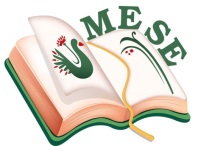 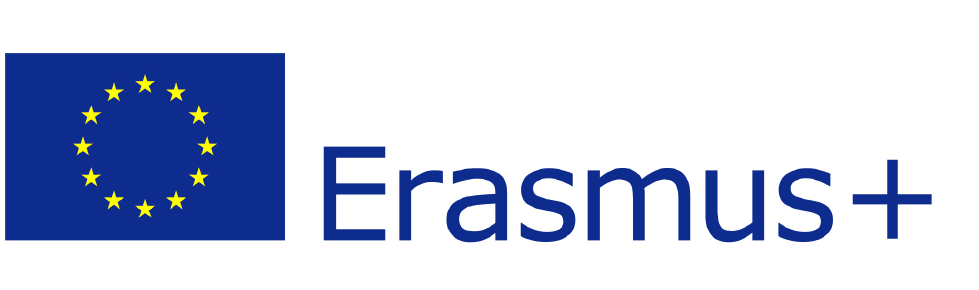 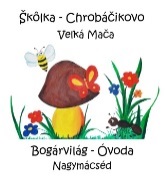 Názov projektu - a projekt címe: Mesével együtt segítsük az egészséget! Zmluva číslo – a szerződés száma: 2018 – 1- HU01 – KA229 – 047862_5TEVÉKENYÉG TERVTéma:    Mesék az erdőből – Csodálatos Földünk – online ovi áprilisbanTevékenységek: „Maradj otthon!“  - „Gondold végig, álmodd meg, milyen a Te csodálatos Földed!“Tevékenység résztvevője: Mészáros Dávid Alapiskola és Óvoda -  „Bogárvilág Óvodája“Dátum: 2020.03.12.-tőlFelelősök a tevékenység megszervezéséért:Bréda SzilviaLancz MónikaRózsa AnnaBittó ÉvaJuhos ErzsébetFodor GabriellaZákladná škola s materskou školou Dávida Mészárosa  - Mészáros Dávid Alapiskola és Óvoda, Základná škola s materskou školou Dávida Mészárosa  - Mészáros Dávid Alapiskola és Óvoda, Megvalósítás: A folyamatos projektmunkát nagymértékben befolyásolják a környezetünkben zajló események. Kihívások elé állított bennünket az egész világra kiterjedő COVID-19 járvány. A MESE-projekt megvalósítását újra kellett tervezni. A partnerekkel újra terveztünk és áttértünk az online megvalósítási formára. A digitális technikák eddig is jelen voltak az oktatói-nevelői munkánkban, de most még inkább előtérbe helyeződtek az internetes webes- kommunikációk. A MESE-projekt koordinátora  havonta kínál egy-egy tevékenységet a partnerország óvodáinak, melyeket online meg tudunk oldani és feltölteni a MESE facebook felületére. Így pl. online-képzés sorozatot indított el a pécsi Kertvárosi óvoda  koordinátora, melyen mi pedagógusok is online részt vettünk. Online megemlékeztünk április 11-én a „Költészet napjáról“ is, a szülők csodálatos versek küldésével támogatták ezt a kihívásunkat is.  A kis óvodásaink fantasztikus rajzokkal megmutatták, hogy tudnak csukott szemmel is rajzolni. Mivel az április az erdők és a fák hónapja, a Bogárvilág óvoda is örömmel bekapcsolódott a „Csodálatos Földünk“c. razpályázatba. Nagyon szép, ötletes rajzok érkeztek a gyerekektől, melyeket nem csak a mi oldalunkra,de a MESE facebook felületére is felraktunk.Reflexió:Ebben a mostani helyzetben talán az a legnehezebb, hogy mindenki hiányzik mindenkinek. Reméljük, hogy ez a vírus, mindenkit elkerül, egészségben, szeretetben nemsokára együtt is lehetünk és folytathatjuk a munkát ott, ahol abbahagytuk.  A kihívások pedig megrősítenek bennünket és új megoldásokra ösztönöz. De addig is: „Maradjunk otthon!“Nagymácséd, 2020.03.12-től                                                                                                                  Bréda Szilvia                                                                                                            Projekt koordinátor                                                                                                            .................................BeszámolóBeszámolóTevékenység célja:Élményt nyújtó családi tevékenységek biztosítása.Értelmi képességek fejlesztése A tevékenységek során alakuljon a gyerekek hallása, beszédkészsége; Online – világ, facebook oldalon hirdetett aktivitásokba való bekapcsolódás  Az otthoni tevékenység  során fejlődjön szociális-, együttműködő-, értelmi-, verbális  képessége.Családi kötelék – testvéri kapcsolatok megerősítéseA szociális képességek fejlesztése:családi együttlétek .Tevékenység feladata:A természetes gyermeki kíváncsiság felkeltése, kielégítése tapasztalatszerzéssel, Kézügyesség fejlesztéseMódszerek:Távoktatás, szülők-óvoda együttműködése a távoktatásbanSzervezés:Feltételek megteremtéseSzükséges eszközök előkészítéseEszközök:Internet kapcsolatKapcsolódó tevékenységek:Kézműves foglalkozásokA pedagógusok által kidolgozott kihívásokban való részvétel, bekapcsoódás